LCG NAIL SUPPLIES  SAFETY DATA SHEETVELVET TOPCOATSection 1: Identification of the substance/mixture and of the company/undertakingProduct identifierProduct name: Velvet Topcoat Relevant identified uses of the substance or mixture and uses advised againstUse of substance / mixture: (PC39: Cosmetics, personal care products)1.3. Details of the supplier of the safety data sheetCompany name: LCG NAIL SUPPLIES 5 Moxham Street Cranebrook NSW 2749 Tel: 0481451050Email: sales@lcgnailsupplies.com.auEmergency telephone number: 0481451050(office hours only)Section 2: Hazards identification2.1. Classification of the substance or mixtureClassification under CLP: 	 STOT SE 3: H336; Eye Irrit. 2: H319; Flam. Liq. 3: H225; Skin Sens. 1B: H317Most important adverse effects:	highly flammable liquid and vapour. May cause an allergic skin reaction. Causes serious eye irritation. May cause drowsiness or dizziness.WARNING: MAY CAUSE AN ALLERGIC SKIN REACTION. AVOID SKIN CONTACT. CAUSES EYE IRRITATION.2.2. Label elementsLabel elements:Hazard statements: 		H225: flammable liquid and vapour.H317: May cause an allergic skin reaction.H319: Causes serious eye irritation.H336: May cause drowsiness or dizziness.Signal words: 			DangerHazard pictograms: 		GHS02: FlameGHS07: Exclamation mark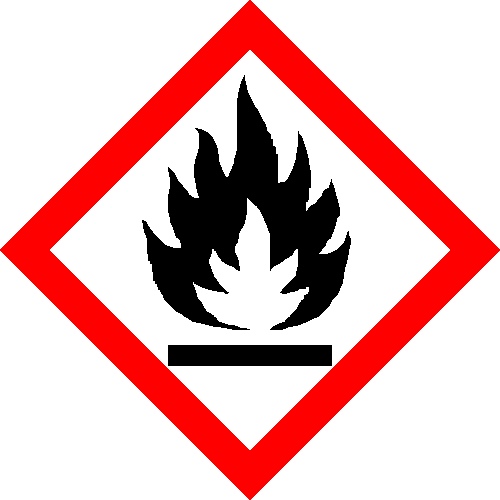 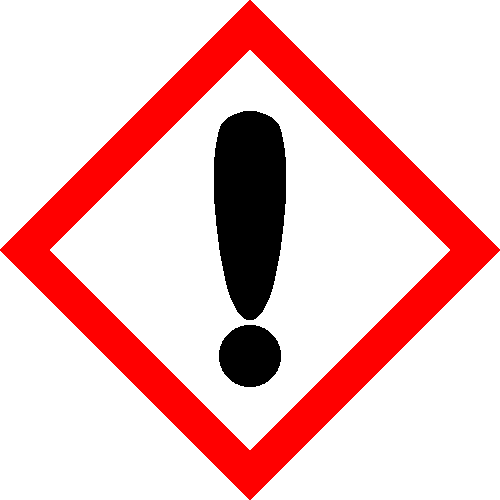 Precautionary statements: 	P210: Keep away from heat, hot surfaces, sparks, open flames and other ignition sources. No smoking.P241: Use explosion-proof electrical/ventilating/lighting/.. equipment.P280: Wear protective gloves/protective clothing/eye protection/face protection.P302+352: IF ON SKIN: Wash with plenty of water/.P303+361+353: IF ON SKIN (or hair): Take off immediately all contaminated clothing. Rinse skin with water/shower.P304+340: IF INHALED: Remove person to fresh air and keep comfortable for breathing.2.3. Effects of exposure:INGESTION: if product is swallowed, may cause nausea, vomiting, diarrhea and central nervous system depression.EYES & SKIN: the liquid may produce eye discomfort and is capable of cause impairment of vision, eye inflammation. INHALATION: vapour can irritate nose, throat. Symptoms can be cough, sneeze, difficulty breathing.Section 3: Composition/information on ingredients:3. IngredientsSection 4: First aid measures4.1. Description of first aid measures:Skin contact: 	Remove all contaminated clothes and footwear immediately unless stuck to skin. Washimmediately with plenty of soap and water.Eye contact: 	Bathe the eye with running water for 15 minutes. Consult a doctor.Ingestion:	Wash out mouth with water. Consult a doctor.Inhalation: 	Remove casualty from exposure ensuring one's own safety whilst doing so. Consult adoctor.4.2. Most important symptoms and effects, both acute and delayedSkin contact: 			There may be irritation and redness at the site of contact.Eye contact: 			There may be irritation and redness. The eyes may water profusely.Ingestion: 			There may be soreness and redness of the mouth and throat.Inhalation:	There may be irritation of the throat with a feeling of tightness in the chest. Exposure may cause coughing or wheezing.Delayed / immediate effects: 	Immediate effects can be expected after short-term exposure.4.3. Indication of any immediate medical attention and special treatment neededImmediate / special treatment: 	Eye bathing equipment should be available on the premises.Section 5: Fire-fighting measuresFlash Point: 105 degrees Celsius 5.1. Extinguishing media:Extinguishing media: 	Alcohol resistant foam. Water spray. Carbon dioxide. Dry chemical powder. Use water spray to cool containers.5.2. Special hazards arising from the substance or mixture:Exposure hazards:	Highly flammable. In combustion emits toxic fumes. Forms explosive air-vapour mixture. Vapour may travel considerable distance to source of ignition and flash back.5.3. Advice for fire-fighters:Advice for fire-fighters: 	Wear self-contained breathing apparatus. Wear protective clothing to prevent contact with skin and eyes.Section 6: Accidental release measures6.1. Personal precautions, protective equipment and emergency procedures:Personal precautions: 6.2. Environmental precautions:Environmental precautions: Do not discharge into drains or rivers. Contain the spillage using bunding.6.3. Methods and material for containment and cleaning up:Clean-up procedures: Absorb into dry earth or sand. Transfer to a closable, labelled salvage container fordisposal by an appropriate method. Do not use equipment in clean-up procedure which may produce sparks.Section 7: Handling and storage:7.1. Precautions for safe handling:Handling requirements: 	Avoid direct contact with the substance. Ensure there is sufficient ventilation of the area. Do not handle in a confined space. Avoid the formation or spread of mists in the air. Smoking is forbidden. Use non-sparking tools.7.2. Conditions for safe storage, including any incompatibilities:Storage conditions: 	Store in a cool, well ventilated area. Keep container tightly closed. Keep away fromsources of ignition. Prevent the build up of electrostatic charge in the immediate area.Ensure lighting and electrical equipment are not a source of ignition.7.3. Specific end use(s):Specific end use(s):	 No data availableSection 8: Exposure controls/personal protection:8.1 Control ParametersDNEL/PNEC Values:DNEL / PNEC No data available.8.2 Exposure Controls:Engineering measures: Ensure there is sufficient ventilation of the area. Ensure lighting and electricalequipment are not a source of ignition.Respiratory protection: Self-contained breathing apparatus must be available in case of emergency.Hand protection: Protective gloves.Eye protection: Safety glasses. Ensure eye bath is to hand.Skin protection: Protective clothing.Section 9: Physical and chemical properties9.1. Information on basic physical and chemical properties:State: LiquidColour: ColourlessOdour: Characteristic odourEvaporation rate: FastViscosity: NAFlash point°C: NA9.2. Other informationNo data available.Section 10: Stability and reactivity:10.1. ReactivityReactivity: Stable under recommended transport or storage conditions.10.2. Chemical stabilityChemical stability: Stable under normal conditions. Stable at room temperature.10.3. Possibility of hazardous reactionsHazardous reactions: Hazardous reactions will not occur under normal transport or storage conditions.Decomposition may occur on exposure to conditions or materials listed below.10.4. Conditions to avoidConditions to avoid: Heat. Hot surfaces. Sources of ignition. Flames.10.5. Incompatible materialsMaterials to avoid: Strong oxidising agents. Strong acids.10.6. Hazardous decomposition productsHaz. decomp. products: In combustion emits toxic fumes.Section 11: Toxicological information11.1. Information on toxicological effectsHazardous IngredientsSymptoms / routes of exposure:Skin contact: 	There may be irritation and redness at the site of contact.Eye contact: 	There may be irritation and redness. The eyes may water profusely.Ingestion: 	There may be soreness and redness of the mouth and throat.Inhalation: 	There may be irritation of the throat with a feeling of tightness in the chest. Exposure maycause coughing or wheezing.Delayed / immediate effects: Immediate effects can be expected after short-term exposureSection 12: Ecological information12. this product is not classified as environmentally hazardous. 12.1 Effects on animals and plants No data 12.2 Effect on aquatic life No data Section 13: Disposal considerations: 13.1. Waste treatment methods:Disposal operations:        Transfer to a suitable container and arrange for collection by specialised disposalcompany. Dispose in accordance to local council law.Section 14: Transport information14.1. UN number:	UN1263		UN number: UN126314.2. UN proper shipping name:		Shipping name:  UN1263 PAINT RELATED MATERIAL 14.3. Transport hazard class(es):		Transport class: 314.4. Packing group:			Packing group: II14.5. Environmental hazards:		Environmentally hazardous: No Marine pollutant: No14.6. Special precautions for user:	Special precautions: No special precautions.Section 15: Regulatory information15.1. Safety, health and environmental regulations/legislation specific for the substance or mixture:	No data15.2. Chemical Safety Assessment:Section 16: Other informationOther information: Phrases used in s.2 and s.3: 	EUH066: Repeated exposure may cause skin dryness or cracking.H225: Highly flammable liquid and vapour.H317: May cause an allergic skin reaction.H319: Causes serious eye irritation.H336: May cause drowsiness or dizziness.H412: Harmful to aquatic life with long lasting effects.Legal disclaimer: The above information is believed to be correct but does not purport to be all inclusiveand shall be used only as a guide. This company shall not be held liable for any damage resulting from handling or from contact with the above product.Chemical Components CAS  NO INCI  NO Concentration WT% Acrylates Copolymer 25035-69-2 Acrylates Copolymer 25-50 Trimethylolpropane Triacrylate 15625-89-5 Trimethylolpropane Triacrylate 10-40 Isopropyl Alcohol 67-63-0 Isopropyl Alcohol 1-5 Microcrystalline Wax 63231-60-7 Microcrystalline Wax 1-5 Butyl Acetate 123-86-4 Butyl Acetate 1-5 Chemical Components NTP CARCINOGENLARC CARCINOGENCOSHA CARCINOGENAcrylates CopolymerNONONOIsopropyl AlcoholNONONOTrimethylolpropane TriacrylateNONONOButyl AcetateNONO NOMicrocrystalline Wax NONONO